Do resistance markers for tomato fulfil the requirements of TGP/15?Document prepared by an expert from the NetherlandsDisclaimer:  this document does not represent UPOV policies or guidanceThe Annex to this document contains a copy of a presentation on “Do resistance markers for tomato fulfil the requirements of TGP/15?”, prepared by an expert from the Netherlands, to be made at the seventeenth session of the Working Group on Biochemical and Molecular Techniques and DNA-Profiling in Particular (BMT). [Annex follows]DO RESISTANCE MARKERS FOR TOMATO FULFIL THE REQUIREMENTS OF TGP/15?Presentation prepared by an expert from the Netherlands [End of Annex and of document]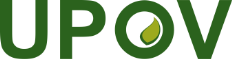 EInternational Union for the Protection of New Varieties of PlantsWorking Group on Biochemical and Molecular Techniques 
and DNA-Profiling in ParticularSeventeenth Session
Montevideo, Uruguay, September 10 to 13, 2018BMT/17/21Original:  EnglishDate:  September 7, 2018